10th Grade Life Night (faith formation) and Confirmation Small Group Schedule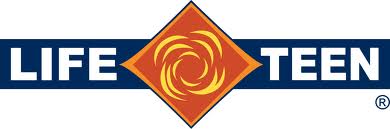 *Life Nights are Wednesday from 7-8:30pm in the Church Hall*Confirmation small groups are on Sunday from 11am-12:30pm (after the 10AM mass)Fall Theme- The Revelation of Jesus Christ in ScriptureSeptemberWednesday September 3rd: Word of MouthSunday September 7th: Confirmation small group with parentsWednesday September 17th: The Family BibleOctoberWednesday October 1st: Fullness of TimesSunday October 5th: Confirmation small groupWednesday October 15th: In the BeginningNovemberWednesday November 5th: Tweeting #JesusSunday November 9th: Confirmation small groupWednesday November 19th: Divine MusicDecemberWednesday December 3rd: Big MouthSunday December 14th: Confirmation small groupWednesday December 17th: Loud and ClearSpring Theme-Who is Jesus Christ?JanuaryWednesday January 7th: EmmanuelSunday January 11th: Confirmation small groupWednesday January 21st: PuzzledFebruarySunday February 1st: Confirmation Small GroupWednesday February 4th: Call Me MomSunday February 15th: Confirmation Retreat 	Begins at 8am Wednesday February 18th – Ash WednesdayMarch Sunday March 1st: Confirmation Small GroupWednesday March 4th: Light Up Your LifeWednesday March 18th: God, Give Me More…AprilWednesday April 1st: EntombedWednesday April 15th: All Who Are ThirstySunday April 19th: Confirmation Small GroupMayWednesday May 6th: Confirmation Practice-7pmSunday May 10th: Celebration of the Sacrament of Confirmation with Archbishop Jackels-2pmOther Currently Scheduled events-Keep your eye on the calendar for more!Beginning of the Year Life Teen Kick-Off Party-Wednesday September 10th, 7pmHalloween/All Saints’ Day Celebration- Wednesday October 29th, 7pmArchdiocesan Youth Rally in Waterloo- Sunday November 2nd (More info to come!)Advent/Christmas PartyWednesday December 10th, 7pmServiceIn order to encourage youth to live a life of Christian service, we are asking that each high school student participate in at least one parish-sponsored service event each semester.  We will provide several opportunities each semester, which can be anything from leaf raking for the elderly to serving in a soup kitchen.  Signups for these opportunities will begin during our first Life Night (September 3rd).  